KEDGEREE 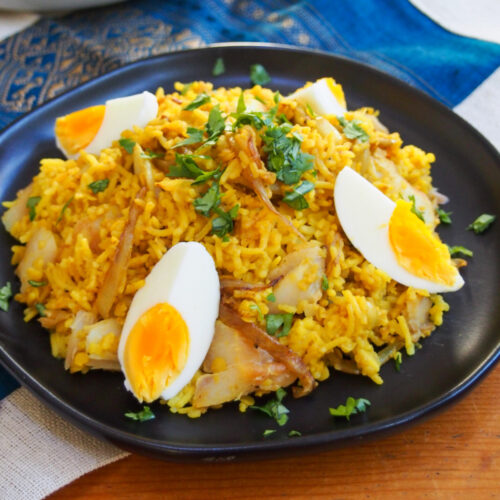 Figure 1 Kedgeree Kedgeree sisältää riisiä, kalaa ja munaa currylla kevyesti maustetussa kastikkeessa. Entisaikaan kedgereetä nautittiin Englannin maaseudulla aamiaiseksi. Se on kuitenkin erinomaista lounas- tai illallisruokaa, varsinkin vihreiden kasvisten tai salaatin kanssa. Britit muokkasivat tätä Intiasta kotoisin olevaa ruokalajia, jossa oli alun perin linssejä. https://translate.google.com/translate?hl=fi&sl=en&u=https://en.wikipedia.org/wiki/Kedgeree&prev=search&pto=aue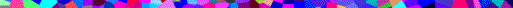 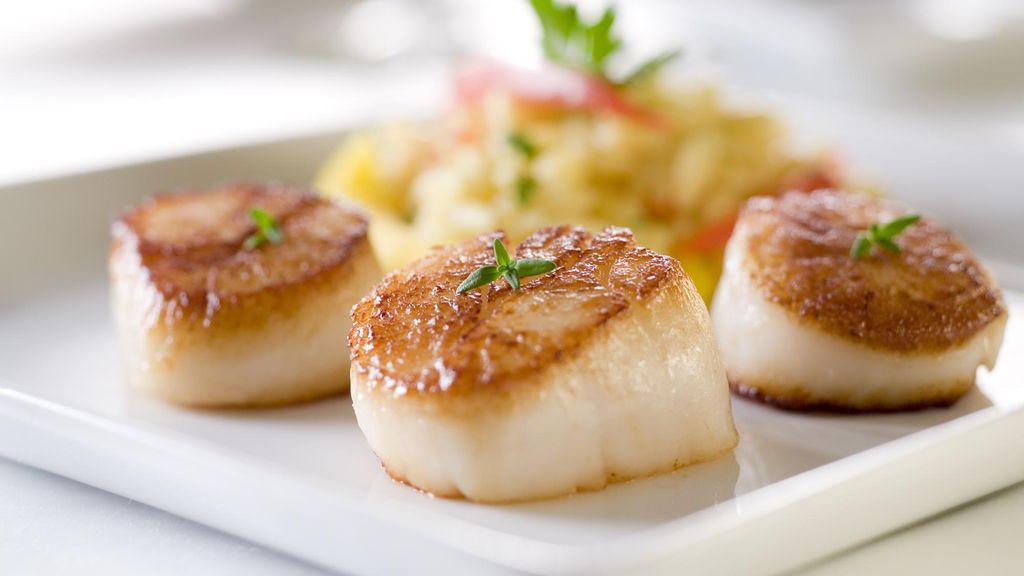 Figure  kampasimpukkaGLUTEENITON JA PÄHKINÄTÖNValmisteluaika: 10 minuuttiaKypsennysaika: 17 minuuttia + linssien keittoaika, jos käytät linssejä4 hengelle GLUTEENITON JA PÄHKINÄTÖNValmisteluaika: 10 minuuttiaKypsennysaika: 17 minuuttia + linssien keittoaika, jos käytät linssejä4 hengelle ( 30 gVihreitä tai ruskeita linssejä)250 gSavustettua koljaa https://fi.wikipedia.org/wiki/Kolja tai muuta savukalaa 3 dlMaitoa 2 rkl Neutraalin makuista pähkinätöntä öljyä1 Sipuli pilkottuna Noin 2 ½ dl  (225 g)Pitkäjyväistä riisiä¾ tlCurryjauhetta¼ tlKurkumaa 2Munaa4 rkl Kuohukermaa2 tlSitruunamehua Suolaa ja vastajauhettua mustapippuria3 rkl Silputtua tuoretta persiljaa Jos käytät linssejä, keitä ne pakkauksen ohjeen mukaan, valuta ja jätä odottamaan. Hauduta kalaa maidossa kattilassa noin 5 minuuttia, niin että se lohkeaa helposti haarukalla. Ota kala kattilasta, poista nahat ja ruodot ja pilko liha pieneksi. Säästä maito riisin keittämistä varten, jos haluat kedgereehen runsaasti kalanmakua.Kuumenna öljy paistinpannussa ja kuullota sipuleita noin 2 minuuttia eli kunnes ne ovat pehmeitä, mutta eivät ruskistuneita. Lisää riisi ja mausteet  ja sekoita hyvin.Mittaa 4 ½ dl nestettä. Käytä kalojen haudutusmaito ja lisää siihen kiehuvaa vettä tai käytä pelkkää kuumaa vettä. Kaada neste riisiseoksen päälle ja kuumenna kiehuvaksi samalla sekoittaen. Vähennä lämpöä, sekoita kerran ja pane kansi päälle. Keitä riisiä 10 minuuttia tai kunnes kaikki neste on imeytynyt ja riisi on kypsää, mutta ei puuromaista. Pyöräytä riisi kuohkeaksi haarukalla ja pidä se lämpiminä. Keitä sillä aikaa vettä toisessa kattilassa, vähennä lämpöä ja lisää munat. Keitä munia 5-7 minuuttia. Upota valmiit  munat välittömästi kylmään veteen ja anna niiden jäähtyä. Kuori munat ja leikkaa ne neljänneslohkoiksi. Sekoita kala ja linssit haarukalla riisin joukkoon. Sekoita mukaan kerma ja sitruunamehu. Kääntele varovasti sekaan munat, mausta ruoka ja kuumenna se varovasti.Koristele Kedgeree persiljasilpulla ennen tarjoamista. Jos käytät linssejä, keitä ne pakkauksen ohjeen mukaan, valuta ja jätä odottamaan. Hauduta kalaa maidossa kattilassa noin 5 minuuttia, niin että se lohkeaa helposti haarukalla. Ota kala kattilasta, poista nahat ja ruodot ja pilko liha pieneksi. Säästä maito riisin keittämistä varten, jos haluat kedgereehen runsaasti kalanmakua.Kuumenna öljy paistinpannussa ja kuullota sipuleita noin 2 minuuttia eli kunnes ne ovat pehmeitä, mutta eivät ruskistuneita. Lisää riisi ja mausteet  ja sekoita hyvin.Mittaa 4 ½ dl nestettä. Käytä kalojen haudutusmaito ja lisää siihen kiehuvaa vettä tai käytä pelkkää kuumaa vettä. Kaada neste riisiseoksen päälle ja kuumenna kiehuvaksi samalla sekoittaen. Vähennä lämpöä, sekoita kerran ja pane kansi päälle. Keitä riisiä 10 minuuttia tai kunnes kaikki neste on imeytynyt ja riisi on kypsää, mutta ei puuromaista. Pyöräytä riisi kuohkeaksi haarukalla ja pidä se lämpiminä. Keitä sillä aikaa vettä toisessa kattilassa, vähennä lämpöä ja lisää munat. Keitä munia 5-7 minuuttia. Upota valmiit  munat välittömästi kylmään veteen ja anna niiden jäähtyä. Kuori munat ja leikkaa ne neljänneslohkoiksi. Sekoita kala ja linssit haarukalla riisin joukkoon. Sekoita mukaan kerma ja sitruunamehu. Kääntele varovasti sekaan munat, mausta ruoka ja kuumenna se varovasti.Koristele Kedgeree persiljasilpulla ennen tarjoamista. MAIDOTON myös gluteeniton ja pähkinätön VALMISTA RUOKA VIEREISEN OHJEEN MUKAAN, mutta vaihda maito soija- tai riisimaitoon ja kerma soijakermaan. MAIDOTON myös gluteeniton ja pähkinätön VALMISTA RUOKA VIEREISEN OHJEEN MUKAAN, mutta vaihda maito soija- tai riisimaitoon ja kerma soijakermaan. KANANMUNATON  myös gluteeniton  ja pähkinätön VALMISTA RUOKA VIEREISEN OHJEEN MUKAAN, mutta jätä munat pois ja lisää tilalle 85 g kiinteää tofua. Leikkaa tofu ensin 2 ½ cm:n paloiksi  ja höyrytä sitä 5 minuuttia. Vaihtoehtoisesti voit lisätä ruokaan 4 iso kampasimpukkaa. Leikkaa ne vaakasuunnassa kahdeksi tai kolmeksi palaksi  ja sivele niihin ohut kerros öljyä. Paista simpukoita kuumassa pannussa ½-1 minuuttia eli kunnes ne ovat juuri ja juuri kypsiä, mutta edelleen pehmeitä. Lisää ne ruokaan kohdassa 6 munien sijaan. KANANMUNATON  myös gluteeniton  ja pähkinätön VALMISTA RUOKA VIEREISEN OHJEEN MUKAAN, mutta jätä munat pois ja lisää tilalle 85 g kiinteää tofua. Leikkaa tofu ensin 2 ½ cm:n paloiksi  ja höyrytä sitä 5 minuuttia. Vaihtoehtoisesti voit lisätä ruokaan 4 iso kampasimpukkaa. Leikkaa ne vaakasuunnassa kahdeksi tai kolmeksi palaksi  ja sivele niihin ohut kerros öljyä. Paista simpukoita kuumassa pannussa ½-1 minuuttia eli kunnes ne ovat juuri ja juuri kypsiä, mutta edelleen pehmeitä. Lisää ne ruokaan kohdassa 6 munien sijaan. VIHJEVoit halutessasi koristella ruoan persiljan sijasta korianterinlehdillä VIHJEVoit halutessasi koristella ruoan persiljan sijasta korianterinlehdillä 